République FrançaiseDépartement de la SOMMEArrondissement de MONTDIDIERCanton de MOREUILMairie de LA NEUVILLE-SIRE-BERNARDPR0CÉS-VERBAL DE LA RÉUNION DU CONSEIL MUNICIPAL DU 17 AVRIL 2021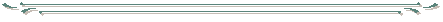 Nbre en exercice : 08						Date de convocation : 16/04/2021Nbre de présents : 07						Date d’affichage : 23/04/2021Nbre de votants : 08L’An Deux Mil Vingt et Un, le DIX SEPT du mois d’AVRIL à 14h00, le Conseil Municipal légalement convoqué, s’est réuni à la Mairie en séance publique et extraordinaire sous la présidence de Monsieur Philippe DARCIS, maire. Conformément à l’article L.2121-15 du C.G.C.T., Madame BARON Marie-Annick est nommée secrétaire de séance.Membres présents: MM. & Mmes DARCIS Philippe – BARON Marie-Annick – BARBIER Stéphane – CANIVET Aurélie – DHAILLY Karine - GAUDECHON Ludovic – TOUZÉ RolandReprésenté : M. DESREUMAUX Gaëtan par M. BARBIER StéphaneApprobation du procès-verbal du 15 avril 2021 : Le Conseil Municipal, après lecture du procès-verbal du 15 avril 2021 par Monsieur le Maire, approuve celui-ci à l’unanimité.ORDRE DU JOURVote du budget primitif pour 2021Délibération n° 26/04/2021 – Vote du budget primitif pour 2021Vu les articles L 2311-1, L 2312-1 et suivants du Code Général des Collectivités Territoriales relatifs au vote du budget primitif,Vu l’instruction budgétaire et comptable M 14 applicable au budget principal et M 14 hors T.V.A. du budget annexe du Lotissement,Considérant le projet du budget primitif de l’exercice 2021 du budget principal présenté par Monsieur le Maire, soumis au vote par nature avec présentation fonctionnel,Le Conseil Municipal, après en avoir délibéré et à l’unanimité, décide d’adopter le budget primitif pour l’exercice 2021 tel que décrit dans les documents annexés et conformément aux tableaux ci-dessous :au niveau du chapitre pour la section d’investissementau niveau du chapitre pour la section d’investissementLe budget principal, pour l’exercice 2021, est équilibré en recettes et en dépenses aux montants de :Délibération n° 26bis/04/2021 – Vote du budget primitif pour 2021Les membres du Conseil municipal annulent et remplacent la délibération prise le 17 avril 2021 visée par la Sous-Préfecture de MONTDIDIER le 19/04/2021 pour le vote du budget primitif de 2021.Vu les articles L 2311-1, L 2312-1 et suivants du Code Général des Collectivités Territoriales relatifs au vote du budget primitif,Considérant le projet du budget primitif de l’exercice 2021 du budget principal présenté par Monsieur le Maire, soumis au vote par nature avec présentation fonctionnelle,Le Conseil Municipal, après en avoir délibéré et à l’unanimité, décide d’adopter le budget primitif pour l’exercice 2021 tel que décrit dans les documents annexés et conformément aux tableaux ci-dessous :au niveau du chapitre pour la section de fonctionnementau niveau du chapitre pour la section d’investissementLe budget principal, pour l’exercice 2021, est équilibré en recettes et en dépenses aux montants de :QUESTIONS DIVERSESMadame Marie-Annick BARON demande s’il est possible d’acheter, par anticipation, la plaque commémorative au nom de Monsieur Jacques BERTRAND pour la salle polyvalente, de façon à être prêt à l’inauguration lors de la fin du confinement. Monsieur le Maire se renseignera sur le prix de la plaque commémorative dès que la situation le permettra.La séance est levée à 14h45.RecettesFonctionnement490.775€490.775€Investissement341.576€341.576€TOTAL DU BUDGET832.351 832.351€Dépenses RecettesFonctionnement490.775€490.775€Investissement341.576€341.576€TOTAL DU BUDGET832.351€832.351€